MODEL PEMBELAJARAN SQ3R TERHADAP KOMPETENSI MEMBACA PEMAHAMAN OLEH SISWA KELAS XI SMAS ISTIQLAL DELI TUA TAHUN PEMBELAJARAN 2019-2020SKRIPSIOLEH :FITRI RAHAYU LESTARINPM: 161234073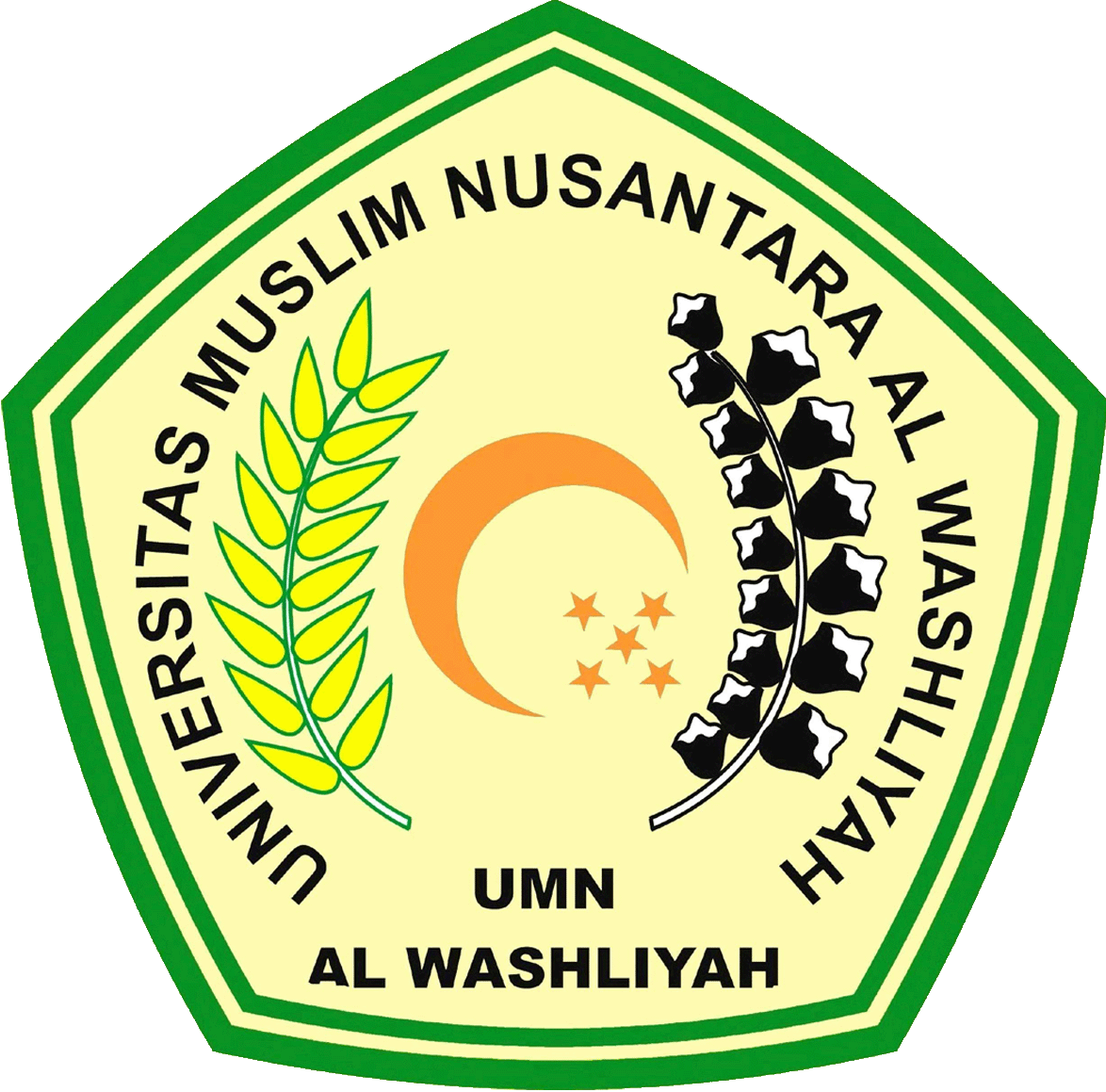 FAKULTAS KEGURUAN DAN ILMU PENDIDIKAN UNIVERSITAS MUSLIM NUSANTARAAL-WASHLIYAH
 MEDAN
2020